موقع المسابقة على الانترنت: www.uotechnology.edu.iq/ictc-competition2009البريد الالكتروني: ictc_uot@yahoo.com استمارة المشاركة متوفره على الموقع الالكتروني www.uotechnology.edu.iq/ictc-competition2009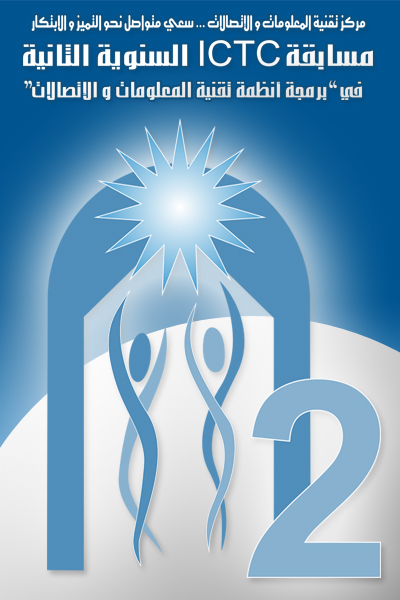 الاســــم: ....................................................رقم الهاتف المحمول: .....................................البريد الالكتروني: .........................................المرحله: ....................................................الــعـمـر: ....................................................الجامعة: .....................................................الكلية/ القسم: ..............................................الــفرع: ......................................................____________________________________________________________________________________أسم المشروع: .............................................................................................................................................................................................................................................______________________________________________________________________تأييد القسم العلمي او الكلية استمرار الطالب في الدراسة: ....................................................................................................................................................................................يجب ان يتسم العمل بالابداع وان يعود بفائدة علمية وتطبيقية.ان لايكون العمل مقتبساً او منشوراً على الانترنت.ان يكون المشارك طالباً جامعياً ومستمراً بالدراسة.ملئ الاستمارة الخاصة بالمشاركة وارسالها الى مركز تقنية المعلومات والاتصالات.تخضع جميع الاعمال للتحكيم لاختيار الاعمال الفائزة.تملئ استمارة الاشتراك، مع ضرورة تثبيت تأييد القسم العلمي او الكلية استمرار الطالب بالدراسة.تهيئة العمل البرمجي على قرص مدمج (CD).تسلم استمارة الاشتراك و قرص العمل البرمجي الى الجامعة التكنولوجية / مركز تقنية المعلومات والاتصالات.استلام نسخة من استمارة الاشتراك بعد توقيعها من المركز، والاحتفاظ بها من اجل التمكن من الدخول الى قاعة المسابقة وقاعة توزيع الجوائز.سيتم اعلان اسماء الاعمال البرمجية المقبولة في موقع المسابقة على الانترنت 
(على العنوان www.uotechnology.edu.iq/ictc-competition2009).اخر موعد لتسليم الاعمال: يوم الخميس المصادف 7/5/2009.موعد اعلان الاعمال المقبولة على الانترنت: يوم الاحد المصادف 10/5/2009.موعد المسابقة وحفل توزيع الجوائز:  يوم الاثنين المصادف 11/5/2009.حاسبة محمولة (Laptop) نوع DELL وبمواصفات عالية، عدد (3) ومبالغ مالية قيمة توزع على الطلبة الثلاثة الفائزين من اصل عشر طلاب فائزين.مبالغ مالية قيمة توزع على الطلبة السبعة الفائزين من اصل عشر طلاب فائزين.يجب ان يتسم العمل بالابداع وان يعود بفائدة علمية وتطبيقية.ان لايكون العمل مقتبساً او منشوراً على الانترنت.ان يكون المشارك طالباً جامعياً ومستمراً بالدراسة.ملئ الاستمارة الخاصة بالمشاركة وارسالها الى مركز تقنية المعلومات والاتصالات.تخضع جميع الاعمال للتحكيم لاختيار الاعمال الفائزة.تملئ استمارة الاشتراك، مع ضرورة تثبيت تأييد القسم العلمي او الكلية استمرار الطالب بالدراسة.تهيئة العمل البرمجي على قرص مدمج (CD).تسلم استمارة الاشتراك و قرص العمل البرمجي الى الجامعة التكنولوجية / مركز تقنية المعلومات والاتصالات.استلام نسخة من استمارة الاشتراك بعد توقيعها من المركز، والاحتفاظ بها من اجل التمكن من الدخول الى قاعة المسابقة وقاعة توزيع الجوائز.سيتم اعلان اسماء الاعمال البرمجية المقبولة في موقع المسابقة على الانترنت 
(على العنوان www.uotechnology.edu.iq/ictc-competition2009).اخر موعد لتسليم الاعمال: يوم الخميس المصادف 7/5/2009.موعد اعلان الاعمال المقبولة على الانترنت: يوم الاحد المصادف 10/5/2009.موعد المسابقة وحفل توزيع الجوائز:  يوم الاثنين المصادف 11/5/2009.حاسبة محمولة (Laptop) نوع DELL وبمواصفات عالية، عدد (3) ومبالغ مالية قيمة توزع على الطلبة الثلاثة الفائزين من اصل عشر طلاب فائزين.مبالغ مالية قيمة توزع على الطلبة السبعة الفائزين من اصل عشر طلاب فائزين.